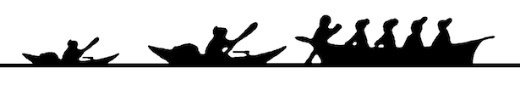 Ilisimatusarfik Grønlands Universitet University of Greenland15. april 2020Husregler på Ilisimatusarfik - hvordan skal du agere i forhold til covid-19Ilisimatusarfik følger Epidemikommissionens og de grønlandske myndigheders retningslinjer, som er følgende:Vask dine hænder hyppigtAnvend håndspritNys eller hos i ærmet - ikke på hænderneHold afstand til andre - undgå fysisk kontaktVed ophold i kantinen på campus IlimmarfikAnvend håndspritRyd op efter dig selv: kopper osv. skal afleveres i kantinen eller personalekøkkenet Hold afstand til andre - og vær opmærksom på, hvor mange I sidder sammenFælles arealer (campus Ilimmarfik & Ilinniarfissuaq)Afsprit whiteboardAfsprit tastaturRyd op efter dig selv: kopper osv. skal afleveres i kantinen eller personalekøkkenetPå kontoret (campus Ilimmarfik & Ilinniarfissuaq)Afsprit dørhåndtagAfsprit tastatur og skærmRyd op efter dig selv: kopper osv. skal afleveres i kantinen eller personalekøkkenetPå toilettet (campus Ilimmarfik & Ilinniarfissuaq)Afsprit toiletsædeAfsprit håndvaskAfsprit dørhåndtagVask og afsprit hænderneKopimaskinen (campus Ilimmarfik & Ilinniarfissuaq)Afsprit tastatur efter brugAfsprit dørhåndtagAfsprit andre flader der er berørtSe også Landslægens hjemmeside for yderligere information om covid-19.Lad os hjælpes ad med at holde Ilisimatusarfik ren, så vi undgår smittespredning.